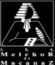 IES Melchor de Macanaz
    Hellín (Albacete)IES Melchor de Macanaz
    Hellín (Albacete)ESTÁNDARES 1ª EVALUACIÓN         
ESTÁNDARES 1ª EVALUACIÓN         
ESTÁNDARES 1ª EVALUACIÓN         
Alumno:1Bach CCNN1Bach CCNNÁrea/Ámbito/Materia:Área/Ámbito/Materia:Área/Ámbito/Materia:MatemáticasNOTA DEL TRIMESTRENOTA DEL TRIMESTRENOTA DEL TRIMESTREUnidad 1. Números reales. Sucesiones. Inecuaciones.Unidad 1. Números reales. Sucesiones. Inecuaciones.Bloque 1 - Resto de estándares (10%)Bloque 1 - Resto de estándares (10%)B1.C1.1.- Expresa de forma razonada el proceso seguido en la resolución de un problema, con rigor y precisión.Problemas (0,25 p)B1.C8.2.- Reflexiona sobre el proceso y elabora conclusiones sobre los problemas planteados y la consecución de objetivos.Participación Pizarra (0,25p)B1.C9.1.- Utiliza las herramientas tecnológicas para la realización de cálculos y representaciones gráficasInformática (0,5 p)Bloques 2,3,4 y 5- Examen (90%)Bloques 2,3,4 y 5- Examen (90%)B2.C1.1. Reconoce los distintos tipos de números y opera y resuelve problemas con ellos.B2.C1.1. Reconoce los distintos tipos de números y opera y resuelve problemas con ellos.B2.C1.2. Intervalos. Inecuaciones.B2.C1.2. Intervalos. Inecuaciones.B2.C3.1. Utiliza las propiedades de los logaritmos para resolver ejercicios y problemas asociados a fenómenos físicos, biológicos o económicos.B2.C3.1. Utiliza las propiedades de los logaritmos para resolver ejercicios y problemas asociados a fenómenos físicos, biológicos o económicos.B2.C3.3. Reconoce sucesiones monótonas y acotadas y entiende, de manera intuitiva, el concepto de límite de una sucesión.B2.C3.3. Reconoce sucesiones monótonas y acotadas y entiende, de manera intuitiva, el concepto de límite de una sucesión.Unidad 2. Álgebra.Unidad 2. Álgebra.Bloque 1 - Resto de estándares (10%)Bloque 1 - Resto de estándares (10%)B1.C2.3.- Establece estrategias y encuentra soluciones.Problemas (0,25 p)B1.C8.1.- Transmite certeza y dominio del tema.Participación Pizarra (0,25p)B1.C9.3.- Usa adecuadamente los medios tecnológicos Informática (0,5 p)Bloques 2,3,4 y 5- Examen (90%)Bloques 2,3,4 y 5- Examen (90%)B2.C1.2.- Intervalos. Inecuaciones.B2.C1.2.- Intervalos. Inecuaciones.B2.C3.2.Resuelve ecuaciones exponenciales y logarítmicas.B2.C3.2.Resuelve ecuaciones exponenciales y logarítmicas.B2.C4.1.Plantea, clasifica y resuelve sistemas de 3 ecuaciones y 3 incógnitas por el método de Gauss.B2.C4.1.Plantea, clasifica y resuelve sistemas de 3 ecuaciones y 3 incógnitas por el método de Gauss.B2.C4.2.Resuelve ecuaciones (algebraicas o no algebraicas) y problemas de ecuacionesB2.C4.2.Resuelve ecuaciones (algebraicas o no algebraicas) y problemas de ecuacionesUnidad 3. Números complejos.Unidad 3. Números complejos.Bloque 1 - Resto de estándares (10%)Bloque 1 - Resto de estándares (10%)B1.C5.1., B1.C5.2. Planificar un trabajo de investigación.
B1.C6.2.- Busca conexiones de las matemáticas con la realidad B1.C7.1,B1.C7.2,B1.C7.3 Modelizar fenómenos de la vida.Trabajo investigación sobre “Complejos-Vida Real” (0,5p)B1.C8.5.Se plantea la resolución de retos y problemas con curiosidad, precisión, esmero e interés.Participación (0,25 p)B1.C9.2.- Diseña presentaciones digitales para explicar el procesoDiseño del trabajo (0,25 p)Bloques 2,3,4 y 5- Examen (90%)Bloques 2,3,4 y 5- Examen (90%)B2.C2.1.Entiende los nº complejos como ampliación de los números reales y los utiliza para resolver ecuaciones de segundo grado sin solución real.B2.C2.1.Entiende los nº complejos como ampliación de los números reales y los utiliza para resolver ecuaciones de segundo grado sin solución real.B2.C2.2.Opera con números complejos y utiliza la fórmula de De Moivre en caso de las potencias.B2.C2.2.Opera con números complejos y utiliza la fórmula de De Moivre en caso de las potencias.B2.C2.3.Representa gráficamente números complejos en forma binómica y polar.B2.C2.3.Representa gráficamente números complejos en forma binómica y polar.